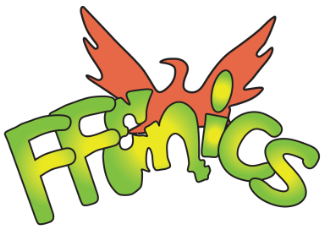 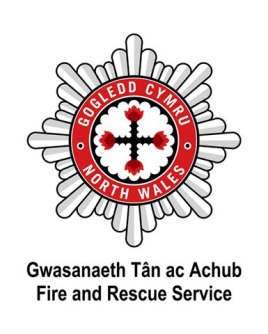 Gwasanaeth Tân ac Achub Gogledd Cymru                           Prosiect Ffenics  Ffurflen Ganiatâd Rhiant/Gwarcheidwad  (A)Rhaid i’r ffurflen hon gael ei chwblhau’n llawn a’i dychwelyd i’r ysgol/asiantaeth cyn dechrau’r cwrs.This form is also available in English   North Wales Fire and Rescue Service                    Phoenix Project   Parent/ Guardian Consent Form  (A)This form must be completed in full and presented to the school/ agency prior to the start of the course.   Mae’r ffurflen hon ar gael yn GymraegManylion y Myfyriwr:Manylion y Myfyriwr:Manylion y Myfyriwr:Manylion y Myfyriwr:Enw llawnDyddiad GeniCyfeiriadCod PostManylion Cyswllt Rhiant/ Gwarcheidwad:Manylion Cyswllt Rhiant/ Gwarcheidwad:Manylion Cyswllt Rhiant/ Gwarcheidwad:Manylion Cyswllt Rhiant/ Gwarcheidwad:Enw 1Enw 2PerthynasPerthynasManylion meddygol:Manylion meddygol:Manylion meddygol:Manylion meddygol:MeddygCyfeiriadCod PostIechyd a Lles:Rhowch fanylion am unrhyw alergedd, meddyginiaeth, anafiadau sylweddol, cyfyngiadau corfforol ac ati.Iechyd a Lles:Rhowch fanylion am unrhyw alergedd, meddyginiaeth, anafiadau sylweddol, cyfyngiadau corfforol ac ati.Iechyd a Lles:Rhowch fanylion am unrhyw alergedd, meddyginiaeth, anafiadau sylweddol, cyfyngiadau corfforol ac ati.Iechyd a Lles:Rhowch fanylion am unrhyw alergedd, meddyginiaeth, anafiadau sylweddol, cyfyngiadau corfforol ac ati.Ynghlwm âr cwrs, bydd gofyn i’r bobl ifanc gymryd rhan mewn gweithgareddau corfforol straenus e.e dringo ysgol a rhedeg pibell ddŵr. (Bydd pawb yn derbyn offer gwarchod personol ac yn cael eu hyfforddi a’u goruchwylio’n llawn).Ynghlwm âr cwrs, bydd gofyn i’r bobl ifanc gymryd rhan mewn gweithgareddau corfforol straenus e.e dringo ysgol a rhedeg pibell ddŵr. (Bydd pawb yn derbyn offer gwarchod personol ac yn cael eu hyfforddi a’u goruchwylio’n llawn).Ynghlwm âr cwrs, bydd gofyn i’r bobl ifanc gymryd rhan mewn gweithgareddau corfforol straenus e.e dringo ysgol a rhedeg pibell ddŵr. (Bydd pawb yn derbyn offer gwarchod personol ac yn cael eu hyfforddi a’u goruchwylio’n llawn).Ynghlwm âr cwrs, bydd gofyn i’r bobl ifanc gymryd rhan mewn gweithgareddau corfforol straenus e.e dringo ysgol a rhedeg pibell ddŵr. (Bydd pawb yn derbyn offer gwarchod personol ac yn cael eu hyfforddi a’u goruchwylio’n llawn).Gwybodaeth YchwanegolCaniatâd Rhiant/ GwarcheidwadCaniatâd Rhiant/ GwarcheidwadCaniatâd Rhiant/ GwarcheidwadCaniatâd Rhiant/ GwarcheidwadWrth arwyddo’r ffurflen hon fel rhiant/gwarcheidwad ar ran y myfyriwr a enwir uchod, rydych yn tystio bod y wybodaeth yn gywir.Ticiwch y blwch os ydych yn rhoi caniatâd i  Wasanaeth Tân ac Achub Gogledd Cymru ddefnyddio lluniau neu ffilm o’r person ifanc a enwir uchod fel y nodir yn adran ‘Cyfryngau’ ar y ffurflen honI weld sut mae Gwasanaeth Tân ac Achub Gogledd Cymru yn prosesu data personol ewch i’r wefan http://www.nwales-fireservice.org.uk/about-us/publication-scheme/general-data-protection-regulationWrth arwyddo’r ffurflen hon fel rhiant/gwarcheidwad ar ran y myfyriwr a enwir uchod, rydych yn tystio bod y wybodaeth yn gywir.Ticiwch y blwch os ydych yn rhoi caniatâd i  Wasanaeth Tân ac Achub Gogledd Cymru ddefnyddio lluniau neu ffilm o’r person ifanc a enwir uchod fel y nodir yn adran ‘Cyfryngau’ ar y ffurflen honI weld sut mae Gwasanaeth Tân ac Achub Gogledd Cymru yn prosesu data personol ewch i’r wefan http://www.nwales-fireservice.org.uk/about-us/publication-scheme/general-data-protection-regulationWrth arwyddo’r ffurflen hon fel rhiant/gwarcheidwad ar ran y myfyriwr a enwir uchod, rydych yn tystio bod y wybodaeth yn gywir.Ticiwch y blwch os ydych yn rhoi caniatâd i  Wasanaeth Tân ac Achub Gogledd Cymru ddefnyddio lluniau neu ffilm o’r person ifanc a enwir uchod fel y nodir yn adran ‘Cyfryngau’ ar y ffurflen honI weld sut mae Gwasanaeth Tân ac Achub Gogledd Cymru yn prosesu data personol ewch i’r wefan http://www.nwales-fireservice.org.uk/about-us/publication-scheme/general-data-protection-regulationWrth arwyddo’r ffurflen hon fel rhiant/gwarcheidwad ar ran y myfyriwr a enwir uchod, rydych yn tystio bod y wybodaeth yn gywir.Ticiwch y blwch os ydych yn rhoi caniatâd i  Wasanaeth Tân ac Achub Gogledd Cymru ddefnyddio lluniau neu ffilm o’r person ifanc a enwir uchod fel y nodir yn adran ‘Cyfryngau’ ar y ffurflen honI weld sut mae Gwasanaeth Tân ac Achub Gogledd Cymru yn prosesu data personol ewch i’r wefan http://www.nwales-fireservice.org.uk/about-us/publication-scheme/general-data-protection-regulationEnwLlofnodDyddiadStudent details:Student details:Student details:Student details:Full NameDate of BirthAddressPost CodeParent/ Guardian contact details:Parent/ Guardian contact details:Parent/ Guardian contact details:Parent/ Guardian contact details:Name 1Name 2RelationshipRelationshipMedical details:Medical details:Medical details:Medical details:DoctorAddressPost CodeHealth and WelfarePlease give details of any allergies, medication, significant injuries, physical restrictions, etc.Health and WelfarePlease give details of any allergies, medication, significant injuries, physical restrictions, etc.Health and WelfarePlease give details of any allergies, medication, significant injuries, physical restrictions, etc.Health and WelfarePlease give details of any allergies, medication, significant injuries, physical restrictions, etc.The young person will be required to carry out strenuous physical activities e.g. climbing, ladders/ running out hose. (Personal protective equipment, full training and supervision will be undertaken.)The young person will be required to carry out strenuous physical activities e.g. climbing, ladders/ running out hose. (Personal protective equipment, full training and supervision will be undertaken.)The young person will be required to carry out strenuous physical activities e.g. climbing, ladders/ running out hose. (Personal protective equipment, full training and supervision will be undertaken.)The young person will be required to carry out strenuous physical activities e.g. climbing, ladders/ running out hose. (Personal protective equipment, full training and supervision will be undertaken.)Additional InformationAdditional InformationAdditional InformationAdditional InformationParental/ Guardian Consent:Parental/ Guardian Consent:Parental/ Guardian Consent:Parental/ Guardian Consent:By signing this form as parent/guardian of the participating student named above, you are confirming that the information given above is correct.Please tick the following box if you give consent for photographs or film of the named student’s participation in course activities to be used by NWFRS as detailed in the ‘Media’ section of this form Details of how NWFRS processes personal data can be found on its web site at  http://www.nwales-fireservice.org.uk/about-us/publication-scheme/general-data-protection-regulation/By signing this form as parent/guardian of the participating student named above, you are confirming that the information given above is correct.Please tick the following box if you give consent for photographs or film of the named student’s participation in course activities to be used by NWFRS as detailed in the ‘Media’ section of this form Details of how NWFRS processes personal data can be found on its web site at  http://www.nwales-fireservice.org.uk/about-us/publication-scheme/general-data-protection-regulation/By signing this form as parent/guardian of the participating student named above, you are confirming that the information given above is correct.Please tick the following box if you give consent for photographs or film of the named student’s participation in course activities to be used by NWFRS as detailed in the ‘Media’ section of this form Details of how NWFRS processes personal data can be found on its web site at  http://www.nwales-fireservice.org.uk/about-us/publication-scheme/general-data-protection-regulation/By signing this form as parent/guardian of the participating student named above, you are confirming that the information given above is correct.Please tick the following box if you give consent for photographs or film of the named student’s participation in course activities to be used by NWFRS as detailed in the ‘Media’ section of this form Details of how NWFRS processes personal data can be found on its web site at  http://www.nwales-fireservice.org.uk/about-us/publication-scheme/general-data-protection-regulation/NameSignatureDate